Medienkommentar 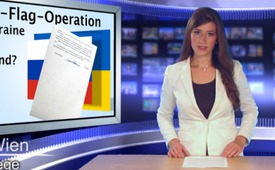 False-Flag-Operation der Ukraine gegen Russland?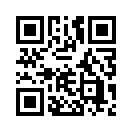 Der Ausdruck False Flag, zu Deutsch falsche Flagge, ist ein nachrichtendienstlicher, politischer und militärischer Begriff, der ursprünglich aus...Guten Abend, wir dokumentieren die Untersuchungsbehinderungen in der Ostukraine.

Der Ausdruck False Flag, zu Deutsch falsche Flagge, ist ein nachrichtendienstlicher, politischer und militärischer Begriff, der ursprünglich aus der Seefahrt stammt. Er bezeichnet eine verdeckte Operation, meist des Militärs oder eines Geheimdienstes, die zur Verschleierung der Identität und der Absichten des tatsächlichen Urhebers einem unbeteiligten Dritten zugeschrieben wird. Der tatsächliche Akteur handelt dabei also zum Schutz vor Entdeckung unter einer „falschen Flagge“, nämlich der des unbeteiligten Dritten.

Im Zusammenhang mit der Ukraine-Krise ist schon vor einigen Wochen ein streng-geheimes Staatsdokument der Kiewer Putschregierung an die Öffentlichkeit gelangt, das die Ausführung einer False-Flag-Operation gegen Russland anweist. Der Chefredaktor der "Stimme aus Sewastopol", dem die Information zugeleitet wurde,  bürgte auf die Anfrage von Klagemauer.TV nach der Seriosität der Quelle mit seinem Namen für die Echtheit des Dokumentes.

Um was geht es? – Laut diesem Dokument weist die Kiewer Putschregierung Ende Mai 2014 seinen Staatsgrenzdienst an, in der Ostukraine einen Zusammenstoß mit pro-russischen Gruppen zu inszenieren. Dabei sollen Waffen sichergestellt werden, die angeblich aus russischen Armeebeständen stammen. Diese fingierte Aktion soll gefilmt und an die Vereinten Nationen (UNO) und die Organisation für Sicherheit und Zusammenarbeit in Europa (OSZE) geleitet werden. – Ziel dieser Operation sei es, eine potenzielle Unterstützung der Ostukraine durch Russland zu unterbinden, damit die wehrlose Bevölkerung in einer zeitlich begrenzten Blitzaktion unterworfen werden kann.

Im Zusammenhang mit dem Absturz des malaysischen Flugzeuges Flug MH17 stellt sich die Frage, ob es sich hierbei bereits um diese angekündigte Operation unter falsche Flagge handelt. Denn wie die Medien melden, haben ukrainische Truppen derzeit eine weitere Großoffensive in der Ostukraine gestartet und hierbei auch weite Teile der Region unter ihre Kontrolle gebracht, in die der malaysische Flieger abgestürzt war. Wie SRF1 heute morgen in den 8-Nachrichten berichtete, werden durch diese erneuten Kriegshandlungen seitens der Putschregierung die Untersuchungen des Absturzes weiter verunmöglicht. Wir erinnern an die nachweislich fingierten Filmaufnahme einer Flugabwehrstation, die angeblich aus Russland stammen und von der pro-russischen Bevölkerung heimlich dorthin zurück gebracht werden sollte (Medienkommentar, vom 23.7.2014, "10 Fragen Russlands zum Absturz der MH17"). Daraufhin erging in einer Medienhetze eine Schuldzuweisung für das Flugzeugunglück an Russland und die Ostukraine.

Möglicherweise folgt die heimlich geplante False-Flag-Operation aber auch erst noch. Es lohnt sich jedenfalls,  die  aktuellen und kommenden Geschehnisse in der Ostukraine aus dem Blickwinkel dieses staatlichen Geheimdokumentes zu beurteilen. Bilden Sie sich Ihre eigene Meinung bzgl. der Echtheit des Dokumentes und der Zusammenhänge der Geschehnisse. Wir halten Sie auf dem Laufenden

Im Anschluss blenden wir den Text des an die Öffentlichkeit gekommenen Geheimdokumentes der Kiewer Putschregierung ein. 

Guten Abendvon hm.Quellen:http://voicesevas.ru/news/yugo-vostok/2262-ukrainskie-vlasti-ulicheny-v-avtorstve-antirossiyskoy-provokacii-foto.html
http://ufoleaks.su/news/ukrainskie_vlasti_ulicheny_v_avtorstve_antirossijskoj_provokacii_foto/2014-06-28-9132
http://antifashist.com/item/ukrainskie-vlasti-ulicheny-v-podgotovke-antirossijskoj-provokacii-smi.html
https://de.wikipedia.org/wiki/Falsche_Flagge
SRF1, 29.7.2014, 8:00-NachrichtenDas könnte Sie auch interessieren:#Ukraine - www.kla.tv/Ukraine

#MH17 - Ungereimtheiten und verschwiegene Fakten zum Absturz der MH17 - www.kla.tv/MH17

#Medienkommentar - www.kla.tv/MedienkommentareKla.TV – Die anderen Nachrichten ... frei – unabhängig – unzensiert ...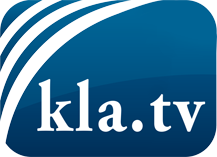 was die Medien nicht verschweigen sollten ...wenig Gehörtes vom Volk, für das Volk ...tägliche News ab 19:45 Uhr auf www.kla.tvDranbleiben lohnt sich!Kostenloses Abonnement mit wöchentlichen News per E-Mail erhalten Sie unter: www.kla.tv/aboSicherheitshinweis:Gegenstimmen werden leider immer weiter zensiert und unterdrückt. Solange wir nicht gemäß den Interessen und Ideologien der Systempresse berichten, müssen wir jederzeit damit rechnen, dass Vorwände gesucht werden, um Kla.TV zu sperren oder zu schaden.Vernetzen Sie sich darum heute noch internetunabhängig!
Klicken Sie hier: www.kla.tv/vernetzungLizenz:    Creative Commons-Lizenz mit Namensnennung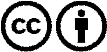 Verbreitung und Wiederaufbereitung ist mit Namensnennung erwünscht! Das Material darf jedoch nicht aus dem Kontext gerissen präsentiert werden. Mit öffentlichen Geldern (GEZ, Serafe, GIS, ...) finanzierte Institutionen ist die Verwendung ohne Rückfrage untersagt. Verstöße können strafrechtlich verfolgt werden.